YERKÖY TİCARET BORSASI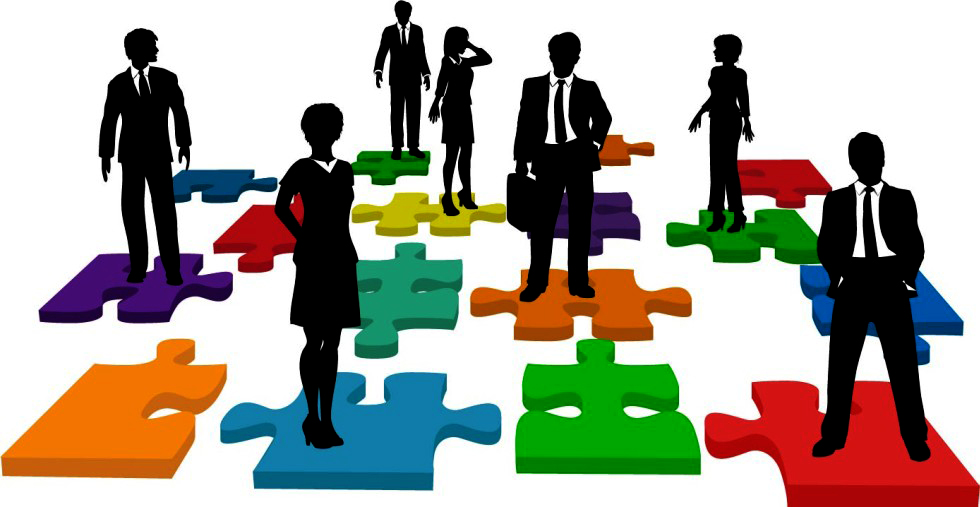 Adres		: Yeni Mahalle Talat Paşa Cad. A/2  Yerköy / YozgatTelefon      : 0(354) 516 13 98  0(354) 516 22 46Fax		: 0(354) 516 13 98web		: www.yerkoytb.org.tre-posta  	: yerkoytb@tobb.org.trİÇİNDEKİLERBORSANIN TARİHÇESİYERKÖY TİCARET BORSASI, 5174 sayılı Kanunda yazılı esaslar çerçevesinde Borsaya dahil maddelerin alım - satımı ve Borsada oluşan fiyatlarının tespit, tescil ve ilanı işleriyle meşgul olmak üzere kurulan kamu tüzel kişiliğine sahip  bir kurumdur.. Ticaret Borsamız, ilçemizde üretimi, tüketimi ve pazarlaması yeterli kapasitede olan, bu sebeple Borsaya kota edilmiş olan maddelerin alım - satımının, fiyatlarının serbest rekabet düzeni içinde tespit ve ilanı işleriyle meşgul olan, organize pazarlar olduğundan, Ticaret Borsamızın varlığı bir anlamda maddeye bağlı olmaktadır. Bu özelliği ile Ticaret Borsamız serbest piyasa ekonomisi sisteminin önemli bir unsuru olmaktadır.KALİTE POLİTİKAMIZ:Kuruluşumuz üyelerimizin mevcut ve olabilecek beklentileri karşılayacak kalite düzeyinde hizmetler sunmayı en teml hedef olarak kabul etmektedir. Bunun gerçekleştirilmesi için;Kalitenin geliştirilmesi her zaman teşvik edilecektir.Her zaman hizmet için yeterli ve nitekli personel ayrılcaktır.Bilim ve teknoljik gelişmeler takip edilerek gerekli olanların kullanılması sağlanacaktır.Kullanılacak malzemelerde kalite ön planda tutulacaktır.Olabilecek problemleri en kısa sürede gidermek suretiyle hizmet kalitesinin sürekliliği sağlanacaktır.Hizmet planlamamızda çevre uyumluluğu göz önünde bulundurulacaktır. Bugüne kadar olduğu gibi bundan sonra da kanun ve mevzuatlara uyan, verdiği taahhütleri zamanında yerine getiren ilkeli ve dürüst bir şirket ı,olarak tercih edilebilmemiz tüm çalışanlarımızın katkıları ile sağlanacaktır.MİSYONUMUZ5171 sayılı kanun ile verilen görevleri yerine getirmek.Bölgede üretilen ürünlerin kaliteve verimliliğinin artırılmasını sağlamak, ürünün piyasaya en iyi fiyatla girmesini sağlamakBölgesel kalkınmaya katkı sağlamak amacıyla başta üyeler olmak üzere, tüm aktörlerle stratejik iş birlikleri geliştirmektir.VİZYONUMUZ Tarım ve hayvancılık ile ilgili ticari faaliyetlerin merkezi konumunda, en uygun fiyatlanmanın yapıldığı konusunda piyasanın güveninin tam olduğu, üyeleri ve bölgesi için değer yaratan güvenilir bir borsa olmak.TEMEL DEĞERLER:LiderlikBağlılıkProfesyonellikSorumluluk ve Hesap Verebilirlik KabiliyetiGüvenilirlikYüksek Standartlarda Hizmet SunumuAçıklıkEşitlikYenilikçilikÇözüm Odaklılıkİşbirliğine AçıklıkEkip Çalışmasıİnsana Saygı ve Çevreye DuyarlılıkYASAL YÜKÜMLÜLÜKLER VE MEVZUAT ANALİZİ: 5174 Sayılı Türkiye Odalar Ve Borsalar Birliği İle Odalar ve Borsalar Kanunu’na göre Borsaların Kuruluş Amaçları ve Görevleri aşağıdaki gibi belirlenmiştir.Borsaya dahil maddelerin, borsada alım satımını tanzim ve tescil etmek.Borsaya dahil maddelerin borsada oluşan her günkü fiyatlarını usulü dairesinde tespite  ilân etmek. Alıcı   ve   satıcının,   teslim   ve   teslim   alma   ile   ödeme   bakımından     yükümlülüklerini muamelelerin tasfiye şartlarını, fiyatlar üzerinde etkili şartları ve ihtilaf doğduğunda ihtiyari tahkim usullerini gösteren ve Birliğin onayıyla yürürlüğe girecek genel düzenlemeler yapmak.Yurt içi ve yurt dışı borsa ve piyasaları takip ederek fiyat haberleşmesi yapmak, elektronik ticaret ve İnternet ağları konusunda üyelerine yol göstermek.51 inci maddedeki belgeleri düzenlemek ve onaylamak.Borsaya dahil maddelerin tiplerini ve vasıflarını tespit etmek üzere laboratuvar ve teknik bürolar kurmak veya kurulmuşlara iştirak etmek.Bölgeleri içindeki borsaya ilişkin örf, adet ve teamülleri tespit etmek, Bakanlığın onayına sunmak ve ilân etmek.Borsa faaliyetlerine ait konularda ilgili resmî makamlara teklif, dilek ve başvurularda bulunmak; üyelerinin tamamı veya bir kesiminin menfaati olduğu takdirde bu üyeleri adına ve; kendi adına dava açmak.Rekabeti bozucu etkileri olabilecek anlaşma, karar ve uyumlu eylem niteliğindeki uygulamaları izlemek ve tespiti halinde ilgili makamlara bildirmek. Mevzuatla bakanlıklara veya  diğerkamu kurum ve kuruluşlarına verilen işlerin, bu Kanunda belirtilen kuruluş amaçları ve görev alanı çerçevesinde borsalara tevdii halinde bu işleri yürütmek.Üyelerinin ihtiyacı olan belgeleri vermek ve bunlara ilişkin gerekli hizmetleri yapmak.Yurt içi fuarlar konusunda yapılacak müracaatları değerlendirip Birliğe teklifte bulunmak.Sair mevzuatın verdiği görevlerle, ilgili kanunlar çerçevesinde Birlik ve Bakanlıkça verilecek görevleri yapmak.İLGİLİ TÜZÜK VE YÖNETMELİKLER:5174 Sayılı Türkiye Odalar ve Borsalar Birliği İle Odalar ve Borsalar Kanunu4857 Sayılı İş KanunuTürkiye Odalar ve Borsalar ile Odalar ve Borsalar Organ Seçimleri Hakkında YönetmelikTicaret borsalarında Mesleklerin Gruplandırılması Hakkında YönetmelikKayıt Ücreti ile Yıllık Aidat ve Munzam Aidatın Tespiti ve Ödenmesi Hakkında YönetmelikOda ve Borsa Şubeleri ile Oda Temsilciliklerinin Kuruluş ve İşleyişi Hakkında YönetmelikTicaret Borsaları ile Ürün İhtisas Borsalarında Alivre ve Vadeli Alım Satım YönetmeliğiTicaret Borsalarına Tabii Maddeler ve Bu Maddelerin Alım veya Satımlarının Tescili Hakkında YönetmelikTicaret Borsalarında Alım Satım Yapan Aracılar Hakkında YönetmelikTürkiye Ticaret Sicili Gazetesi YönetmeliğiOda ve Borsa Üyelerine Verilecek Disiplin ve Para Cezaları ile Disiplin Kurulu ve  Yüksek Disiplin Kurulu Hakkında YönetmelikÜrün  İhtisas  Borsalarının  Kuruluş,  İşleyiş  ve  Denetim  Usul  ve    Esasları  Hakkında Genel YönetmelikBorsa Muamelat Yönetmeliği.Türkiye Odalar ve Borsalar Birliği ile Odalar ve Borsalar Bütçe ve Muhasebe YönetmeliğiTürkiye Odalar ve Borsalar Birliği Genel Kurul Esasları YönetmeliğiTürkiye Odalar ve Borsalar Birliği Genel Sekreter YönetmeliğiOda ve Borsa Hakem, Bilirkişi ve Exper Listelerini Düzenleme Usul ve Esasları Hakkında YönetmelikOdalar, Borsalar ve Birlik Bütçelerinden Türkiye Odalar Borsalar ve Birlik Personeli Sigorta ve Emekli Sandığı Vakfına Ayrılan Payın Kullanılmasına İlişkin YönetmelikTürkiye Odalar, Borsalar ve Personeli Sigorta ve Emekli Sandığı Vakıf SenediPersonel YönetmeliğiPersonel Sicil YönetmeliğiORGANİZASYON ŞEMASI:GÖREV TANIMLARI:BORSASI MECLİSİNİN GÖREVLERİ: 1. Borsa yönetim kurulu ve disiplin kurulu üyelerini seçmek. 2. Kendi üyeleri arasından Birlik genel kurulu delegelerini seçmek. 3. Yönetim Kurulu tarafından yapılacak teklifleri inceleyip karara bağlamak. 4. Uyulması zorunlu meslekî kararlar almak. 5. Çalışma alanları içindeki ticarî ve sınaî örf, adet ve teamülleri tespit ve ilân etmek. 6. Aylık mizanı ve aktarma taleplerini incelemek ve onaylamak. 7. Borsada gerçekleştirilen işlemlerden  veya üyelerin yapmış oldukları sözleşmede yer alması halinde  bu sözleşmelerle ilgili olarak çıkan ihtilafları çözmekle görevli tahkim müesseseleri oluşturmak.8. Borsa dışında yapılan işlemlerden doğabilecek ihtilafların çözümü için, mahkemeler tarafından istenecek  bilirkişi listesini onaylamak.9. Borsa üyeleri hakkında disiplin kurulu tarafından teklif edilecek cezalara karar vermek.10. Yıllık bütçe ve kesin hesapları onaylamak ve yönetim kurulunu ibra etmek, sorumluluğu görülenler hakkında takibat işlemlerini başlatmak. 11. Taşınmaz mal almaya, satmaya, inşa, ifraz, tevhit ve rehin etmeye, ödünç para almaya, kamulaştırma yapmaya, okul ve derslik yapmaya, bu Kanun hükümleri çerçevesinde şirket ve vakıf kurmaya veya kurulu şirketlere ortak olmaya karar vermek. 12. Borsa iç yönergesini kabul etmek ve yönetim kurulu onayına sunmak. 13. Borsaya dahil maddelerden hangilerinin, daha sonra tescil ettirilmek şartıyla, borsa yerinin dışında alınıp satılabileceğini belirlemek ve bu şekilde alınıp satılacak maddelerin otuz günü geçmemek kaydıyla tescil edilmesine ilişkin süreyi belirlemek.14. Yönetim kurulunca borsaya kayıt zorunluluğuna veya üyelerin derecelerine ilişkin olarak verilecek kararlara karşı yapılan itirazları incelemek ve kesin karara bağlamak.15. Mesleklere ve sorunlara göre ihtisas komisyonları ve danışma kurulları kurmak. 16. Yurt içi ve yurt dışı sınaî, ticarî ve ekonomik kuruluşlara üye olmak ve kongrelerine delege göndermek. 17. Tahsili imkânsızlaşan alacakların takibinden vazgeçme veya ölen, ticareti terk eden ve Borsaya olan aidat borçlarını, yangın, sel, deprem ve benzeri tabii afetler gibi, iradesi dışında meydana gelen mücbir sebeplerden dolayı ödeme güçlüğü içinde olan üyelerin aidat borçlarının ve gecikme zamlarının affı ve/veya yeniden yapılandırılmaları ile Borsa veya üyeler adına açılacak davalar konusunda yönetim kurulundan gelen teklifleri inceleyip karara bağlamak ve gerekli gördüğünde bu yetkisini yönetim kuruluna devretmek. 18. Borsa çalışmalarına veya Türk ekonomik hayatına önemli hizmetler vermiş kimselere meclisin üye tam sayısının üçte ikisinin kararıyla şeref üyeliği vermek. 19. İlgili mevzuatla verilen diğer görevleri yerine getirmektir.YÖNETİM KURULUNUN GÖREVLERİ: 1. Mevzuat ve meclis kararları çerçevesinde Borsa işlerini yürütmek. 2. Bütçeyi, kesin hesabı ve aktarma tekliflerini ve bunlara ilişkin raporları Borsa meclisine sunmak. 3. Aylık hesap raporunu Borsa meclisinin incelemesi ve onayına sunmak. 4. Borsa personelinin işe alınmalarına ve görevlerine son verilmesine, yükselme ve nakillerine karar vermek. 5. Disiplin kurulunun soruşturma yapmasına karar vermek, bu Kanun uyarınca verilen disiplin ve para cezalarının uygulanmasını sağlamak. 6. Borsada gerçekleştirilen işlemlerden doğacak ihtilafları çözmekle görevli hakem kurulunu belirlemek.7. Borsa dışında yapılan işlemlerden doğabilecek ihtilafların çözümü için, mahkemeler tarafından istenecek hakem ve bilirkişi listelerini hazırlamak ve onaylanmak üzere  meclise sunmak.8. Bu Kanunda ve  ilgili mevzuatta öngörülen belgeleri tasdik etmek.       9. Borsanın bir yıl içindeki faaliyeti ve bölgesinin iktisadî durumu hakkında yıllık rapor hazırlayıp meclise sunmak.   10. Hazırladığı iç yönergeyi meclise sunmak.11.Borsaya ait her türlü incelemeyi yapmak, endeks ve istatistikleri tutmak ve başlıca maddelerin borsada oluşan fiyatlarını tespit etmek  ve bunları uygun vasıtalarla ilân etmek.12.Yüksek düzeyde vergi ve tescil ücreti ödeyen, ihracat yapan, teknoloji geliştiren üyelerini ödüllendirmek.13.Bütçede karşılığı bulunmak kaydıyla sosyal faaliyetleri desteklemek ve özendirmek, bağış ve yardımlarda bulunmak, burs vermek, meclis onayı ile okul ve derslik yapmak.14. Bu Kanunla ve sair mevzuatla Borsalara verilen ve özel olarak başka bir organa bırakılmayan diğer görevleri yerine getirmek.DİSİPLİN KURULU GÖREVLERİ:1. Borsaya kayıtlı üyelerin disiplin soruşturmalarını Kanunda ve ilgili mevzuatta öngörülen usul ve esaslara uygun olarak yürütmek.2. Meclise, Borsaya kayıtlı üyeler hakkında disiplin ve para cezası verilmesini önermek. 3. Borsa Disiplin Kurulunu sevk ve idare etmek, Disiplin Kurulu toplantılarını yönetmek.4. Disiplin Kurulu toplantısının gündemini hazırlamak, toplantı günleri ve saatlerini tespit etmek.5. Borsa Disiplin Kurulu Üyelerini toplantıya davet etmek.6. Borsa Disiplin Kurulu toplantı tutanaklarının düzenli olarak tutulmasını sağlamak.7. Borsa Disiplin Kurulunca alınan kararların uygulanmasını kontrol ve takip etmek.8. Borsa Muamelat Yönetmeliğinin 25.maddesi gereği toplantılara katılmayıp görevi sona erenlere ve yedek üyenin çağrılmasında Disiplin Kurulu Başkanınca yazılacak bir yazı ile personel vasıtasıyla bildirim yapmak.HESAPLARI İNCELEME KOMİSYONU:GENEL: Meclis üyelerinin seçiminin kesinleşmesinden itibaren yapacağı ilk toplantısında kendi üyeleri arasından hesapları inceleme komisyonunu seçer. Hesapları inceleme komisyonu üyelerinin görev süresi yerlerine yenileri seçilinceye kadar Meclis/şube meclisi, üyelerinin seçiminin kesinleşmesinden itibaren yapacağı ilk toplantısında yönetim kurulu üyesi olmayan üyeleri arasından hesapları inceleme komisyonunu seçer. Hesapları inceleme komisyonu üyelerinin görev süresi yerlerine yenileri seçilinceye kadar devam eder. Ayrıca meclis/şube meclisi, kendi üyeleri arasından mesleklere ve sorunlara göre ihtisas komisyonları kurabilir veya kurulmuş olanları kaldırılabilir.Komisyonlar, en az üç en çok yedi üyeden oluşur. Komisyonlar ilk toplantısında üyeleri arasından bir başkan ve bir başkan yardımcısı seçer. Komisyona başkan, yokluğunda yardımcısı başkanlık eder.Komisyonlar üye tamsayısının çoğunluğuyla toplanır ve kararlar toplantıya katılanların oy çokluğuyla alınır. Toplantılarda çekimser oy kullanılmaz. Sayman üye, oy kullanmamak koşuluyla hesapları inceleme komisyonu toplantılarına katılabilir.Bu Yönetmelikte organ üyeleri için öngörülen hazirun cetveli ile toplantı devam çizelgesi, ilgili komisyon başkanı tarafından tutulur ve muhafaza edilmek üzere genel sekretere/şube müdürüne verilir. Bu Yönetmeliğin 17 nci maddesi hükümleri, komisyon üyeleri ile sayman üyenin komisyon toplantılarına çağrılmasında da kıyasen uygulanır.GÖREV VE SORUMLULUKLAR:Borsa Meclisine sunulan bütçe tasarısı, aylık muvazeneyi, kesin hesabı, bütçenin bir faslından diğer faslına aktarma tekliflerini tetkik etmek.Kayıt ücreti ve yıllık aidat tarifeleri ile hizmetler karşılığında alınacak ücret tarifelerini ve tadillerini incelemek.Borsa Meclis Başkanlığı tarafından havale edilen işleri tetkik etmek.Komisyon, kendisine sunulan tasarı ve hesapları meclis başkanının belirleyeceği süre içinde inceleyerek görüşünü bir rapor halinde düzenleyerek meclise sunmak.Yönetim Kurulu’nca hazırlanan ve Meclis tarafından incelenmek üzere gönderilen hazırlık bütçesini, Meclisin belirlediği süre içerisinde incelemek ve raporlamak.Yönetim Kurulu’nca Meclise sunulan Borsa kesin hesaplarını Meclis’in belirlediği süre zarfında incelemek ve Meclis’e rapor sunmak.Tahsilât ve harcamayla alakalı muhasebe işlemlerini toplantı dönemlerinde kontrol ederek mevzuata aykırı bir tespit olması durumunda meclise rapor sunmak.Gerekli gördüğünde, tahsilât ve harcamalar ile diğer muhasebe iş ve işlemlerini toplantı dönemlerinde kontrol etmek.GENEL SEKRETER:GENEL: Genel sekreter ve yardımcıları yönetim kurulu kararıyla atanır. Genel sekreter yardımcılarında da genel sekreterde aranan koşullar aranır.GÖREV VE SORUMLULUKLAR: 1. Kendisine bağlı bölümlerin görevlerini yürütmesini ve koordineli çalışmasını sağlamak; Ayrıca faaliyetlerindeki performans kriterlerinin kontrolünü yapmak ve üst yöneticisine geri bildirimde bulunmak. 2. Borsanın operasyonel stratejileri, kalite politikası, yönetmelik, prosedür, yazılı ve sözlü talimatlara ve uyarılara uymak ve uyulmasını sağlamak. 3. Hata ve uygunsuzluklara yönelik tespitleri yapmak ve çözümüne yönelik önerilerde bulunmak 4. İnsan kaynakları sorumluluğunda, işe alma mülakat ve  personelin görevi ile ilgili geliştirme önerisinde bulunmak ve onları bu yönde temsil etmek. 5. Ekibinin motivasyonunu yüksek tutmak, önerilerini dinlemek, uygun gördüklerini onay alarak uygulamak. 6. Kendisi ve personelinin kullanımı için tahsis edilen araç, ekipman ve malzemelerin uygun kullanımını ve devamlı faal durumda bulundurulmalarını sağlamak. 7. Borsanın koymuş olduğu kurallara riayet etmek ve bu kuralları çalışmaları esnasında uygulamak. 8. Yönetim Kurulunun vereceği diğer görev ve talimatları gerçekleştirmek. 9. Yönetim Temsilcisinden gelen talepleri Yönetim Kuruluna sunmak.10. Borsadaki bölümlerin aylık faaliyetlerini istatistiksel verilerle hazırlatmak ve kontrol etmek.11. Borsanın idari ve yazı işlerini düzenlemek ve yönetmek.12. Borsa bütçesini hazırlatmak ve yönetim kuruluna sunmak.13 Personelin özlük işlerine ilişkin kayıtların ve sicillerin düzenli olarak tutulmasını ve saklanmasını sağlamak.14 Yönetim kurulunca devredilen yetkileri kullanmak.15. Meclis ve Yönetim Kurulu toplantılarına ait tutanakları düzenlemek.16.Yönetim temsilcisi tarafından hazırlanan kalite kayıtlarını Yönetim Kurulu onayına sunmak.17. Birimlerden gelen talepleri değerlendirerek ihtiyaçlar doğrultusunda satın alımların yapılması, belli bir meblağı aşan satın alımlarda ise konunun Yönetim Kuruluna çıkartılarak karar haline getirilmesinin sağlanması ve satın alımların gerçekleştirilmesi (gayrimenkul alımları hariç- gayrimenkul alımları Yönetim Kurulunun önerisi ve Borsa meclisinin tasdiki ile gerçekleştirilir.) 18. Satın alımlarda alım yapılacak tedarikçilerin belirlenmesi ve onaylı tedarikçiler listesinin oluşturulmasını sağlamak.19. Belirlenen işgücü ihtiyacına yönelik işe alım mülakatlarını gerçekleştirmek ve uygun adayları Yönetim Kurulu onayına sunmak.20. Çalışanların motivasyonunu arttırmayı amaçlayan sosyal faaliyetleri ( gezi, yemek, eğlence vb.) yönetmek, kuruma bağlılık, ekip çalışması ve iş verimliliğini arttırmak. 21. Personel memnuniyet ölçümlerini yapmak, raporunu hazırlamak/hazırlatmak ve aksiyon planlarını oluşturmak.22. Müşteri (üye) memnuniyet anketlerinin yapılmasını sağlamak ve sonuçlarını analiz edilmesi ve gereken aksiyonları planlayarak gerçekleşmesini sağlamak.23. Borsanın basın yayın ve halkla ilişkiler kapsamında faaliyetlerini takip etmek, yürütmek ve gerekli uygulamaalrı yerine getirmek.24. Kamu kurum ve kuruluşlarından istenen istihbarat bilgilerini talebe bağlı olarak yazılı ve sözlü cevap vermek.25. 5174 Sayılı Türkiye Odalar ve Borsalar Birliği kanununda ve ilgili yönetmeliklerde belirtilen görevlerini yerine getirmek.GENEL SEKRETER YARDIMCISI:GENEL: Genel sekreter ve yardımcıları yönetim kurulu kararıyla atanır. Genel sekreter yardımcılarında da genel sekreterde aranan koşullar aranır.Genel sekreter , yönetim kurulunun izni ile harcama yetkisi dahil görev ve yetkilerinden bir bölümünü her faaliyet yılının başında yeniden tespit edilmek üzere yardımcılarına devredebilir.Genel sekreter, borsa personelinin disiplin ve sicil amiridir. Genel sekreter, meclis ile yönetim kurulu toplantılarına ait tutanakları düzenler, odanın veya borsanın iç çalışmalarıyla yazı işlerini düzenler ve yönetir, oda veya borsa personeline gerekli emir ve talimatları verir ve çalışmalarını denetler, yönetim kurulu veya başkanı tarafından verilen diğer görevleri yerine getirir.GÖREV VE SORUMLULUKLAR: 1. Genel sekreter olmadığı zamanlarda, Genel sekreterin tüm görevlerini yerine getirir.2. Diğer zamanlarda, Genel sekreter tarafından verilen görevleri yerine getirir.3. Borsanın Banka faaliyetlerini ve diğer kurumlarla olan evrak alış verişini takip eder.4. 5174 Sayılı Türkiye Odalar ve Borsalar Birliği kanununda ve ilgili yönetmeliklerde belirtilen görevlerini yerine getirmek.AKREDİTASYON VE İZLEME KOMİTESİ:GENEL: Borsanın Kalite Yönetim Sistemi kapsamında TOBB Akreditasyon Sistemi konularında standardın verdiği görevleri ifa etmekten sorumludur.GÖREV VE SORUMLULUKLAR:En az 4 yıl süreli Stratejik Planı hazırlamak.Hazırlanan Stratejik Planın Hedeflerini Yıllık İş Planları ile izlemek.Sonuçlarını Yıllık Faaliyet Raporlarıyla değerlendirmek.Tüm bu çalışmaları Borsa Yönetim Kurulunun onayına sunmak ve Yönetim Kurulunun bu kapsamda aldığı kararları uygulamak.Akreditasyon İzleme Komitesi üyesi olarak Stratejik Plan ile TOBB Akreditasyon Sistemi çalışmalarına fiilen katılmak.Üç ayda 1 defa Akreditasyon İzleme Komite toplantısı düzenlenir.5174 Sayılı Türkiye Odalar ve Borsalar Birliği kanunu ve ilgili yönetmeliklere göre çalışmak. AKREDİTASYON SORUMLUSU:GENEL: Yönetim kuruluna bağlı olup, 5174 Sayılı TOBB Oda ve Borsalar Kanunu, bağlı Yönetmelikler, TOBB Akreditasyon Sistem Standardı şartlarını karşılayacak şekilde sisteminin kurulması çalışmalarını yürütmekten sorumludur.GÖREV VE SORUMLULUKLAR:5174 Sayılı TOBB Oda ve Borsalar Kanunu, bağlı Yönetmelikler, TOBB Akreditasyon Sistem Standardı şartlarını karşılayacak şekilde sistemin kurulması çalışmalarını yürütmek ve çalışmalar hakkında Yönetim Kuruluna rapor sunmak.Kurulan yönetim sisteminin uygulama etkinliğinin ve sürekliliğinin sağlanması. Borsamız bünyesinde, bağlı bulunulan TOBB ve Sanayi Bakanlığı’nın ve Belgelendirme Kuruluşlarının düzenlediği denetimde kalite ve akreditasyon konularında Yönetim Kurulunu temsil etmek. Özel durumlarda (Yönetim Kurulunun Yazılı İzni ile) odanın diğer kurumlarla ilişkilerinde de Borsayı temsil etmek. Yönetim Sistemi gereği oluşturulmuş standart şartlarına uygun faaliyetleri denetlemek ve sistemde gördüğü uygunsuzlukların iyileştirilmesi için faaliyetleri başlatmak gerekli hallerde bu faaliyetlere ilişkin onay için Yönetim Kuruluna bilgi vermek. Her yıl yapılması zorunlu olan Öz Değerlendirme programını hazırlamak, öz değerlendirme faaliyetlerini uygulamak ve sonuçları Yönetim Kurulu ile TOBB Akreditasyon Sekreterliği’ne bildirmek.Borsa çalışanlarında müşteri (üye) odaklılık bilincinin yaygınlaştırılmasını sağlamak ve gerekli çalışmaları koordine etmek Borsanın Stratejik Planının hazırlanmasında koordinatörlük görevi yapar. Stratejik Plana bağlı İş Planlarının Hazırlanmasını kuracağı ekip ile birlikte yapar ve Yönetim Kurlunun onayına sunar. Yönetim Kurulunun onayladığı İş Planlarının uygulanmasını ve stratejik hedeflerinin gerçekleşmesini takip eder. İş Planlarına bağlı Gözden Geçirme toplantılarını planlar ve sonuç raporlarını hazırlayarak Yönetim Kuruluna sunar. Müşteri geri bildirimlerinin ( e-posta, GSM, Telefon, web, SMS) alınarak ölçülmesi ve sorunların çözülmesini sağlamak, sorunların nedenlerinin ortadan kaldırılması için gereken şartları belirleyerek iyileştirme faaliyetini başlatmak.  Periyodik araştırma ve analiz sonuçlarını gözden geçirir ve Yönetim Kurulunun bilgilendirilmesi gereken durumlarda bunu sağlar. YÖNETİM TEMSİLCİSİ:GENEL: Kalite sisteminin kurulmasında, devam ettirilmesinde ve geliştirilmesi için yapılacak faaliyet ve çalışmalardan sorumludur.GÖREV VE SORUMLULUKLAR:1. ISO 9001 Kalite Yönetim Sisteminin uluslararası standardına uygun olarak etkin bir şekilde kurulması, yürütülmesi, dokümanların hazırlanması, sisteme uygunluk açısından gözden geçirilmesi, dağıtılmasını sağlamak.2. Kalite Yönetim Sistemi kapsamında Doküman Kontrolü, Kayıtların Kontrolü, iç Denetim, Düzeltici/Önleyici Faaliyet prosedürlerine göre sürecin işletilmesi ve sorumluluğu kapsamında Kalite Yönetim faaliyetlerini yerine getirmek.3. Kalite Sistemi ile ilgili olarak dış kuruluşlara karşı odayı temsil etmek.4. Borsanın kalite problemlerinin çözümü ve kalite ile ilgili her türlü bildirimi almak.5. Yönetim gözden geçirmesine ve iyileştirilmesine esas alınması amacıyla, kalite sisteminin performansı konusunda yönetime rapor vermek6. Genel Sekreter tarafından onaylanarak yürürlüğe giren dokümanlarının kontrolünü yapmak.7. İç denetimleri organize etmek, gerçekleştirilmesini sağlamak ve gelen sonuçlara göre genel bir rapor hazırlamak.8. Üye şikâyetlerini almak, takip etmek, gerekiyorsa kurum içine duyurmak, kayıt altına almak ve kalite sistemini ilgilendiren her türlü anket çalışmasını yapmak ve değerlendirmek.9. Web sayfasını güncellemek.10. Genel sekreter tarafından yayımlanmak üzere verilen haber, duyuru ve diğer bilgileri web sayfasına girmek.11. Web sayfası üzerinden üyelerden gelen şikayet ve anketleri almak incelemek ve değerlendirerek sonuçlarını raporlamak.12. Düzeltici önleyici faaliyetlerin koordinasyonunu ve sonuçlandırılmasını takip etmek.13. Kalite Sistemi gereği oluşturulan prosedürlerin, süreçlerin ve talimatların uygulanmasını sağlamak. MUHASEBE VE TAHSİLAT BİRİMİ:GENEL: Genel Sekreter yardımcısına bağlı olup Borsanın muhasebe ve tahsilât işlemlerini yürütmekle sorumludur.GÖREV VE SORUMLULUKLAR:Borsanın bütçe ve muhasebe işlemlerini sosyal sorumluluk, kişilik, süreklilik, dönemsellik, parayla ölçülme, maliyet esası, tarafsızlık ve belgelendirme, tutarlılık, tam açıklama, özün önceliği, önemlilik ve ihtiyatlılık esaslarına göre yürütmek,,Bir yıla ait gelir ve gider tahminlerini gösteren Borsa bütçesini hazırlayarak, genel sekretere sunmak,Yıl içinde, tahmini bütçeyi aşan fasıl ve maddeler arasında aktarma teklifinde bulunmak, ek ve olağanüstü ödenek talep etmek,Yönetmelikte belirtilen yevmiye, defter-i kebir, sabit kıymetler defteri, yardımcı defterleri onaylatmak, işlemek ve yılsonunda ciltlettirilerek saklamak,  Mizan, gelir-gider bütçe izleme raporu, bilanço düzenlemek, Borsa gelir ve giderlerini yılın ilk ayında tahakkuk ettirip muhasebeleştirmek,  Tahsil ettiği Borsa gelir ve giderlerinin tahakkukunu yaparak, tahsil tediye ve mahsup fişlerini düzenlemek, çıktısını saklamak Her mali yılın ilk ayı içinde kasada bulundurulacak para miktarının belirlenmesini sağlamak, aşan miktarın bankalara yatırılmasını sağlamak.Demirbaş alımları için, siparişi veren bölüm sorumlusunun ihtiyaç formunu kabul ederek, Genel Sekretere sunulmasını ve Borsa Yönetim Kurulunun gündemine alınmasını sağlamak, Yönetim Kurulunun değerlendirmesi ve onayına müteakip, satın alma işlemini gerçekleştirmek. (gayrimenkul alımları hariç- gayrimenkul alımları Yönetim Kurulunun önerisi ve Borsa meclisinin tasdiki ile gerçekleştirilir.) Borsa demirbaşlarının kayıtlarını tutmak, süresini dolduran demirbaşların yönetmeliğe göre silinmesini sağlamak.Satın alma ihtiyacı olan bölüm sorumlularının sundukları ihtiyaç formlarını (taleplerini)  alarak, incelemek ve olmayan malzemelerin teminini sağlamak, Dönem başında harcırah çizelgesi hazırlayarak, Borsa Meclisinin, Yönetim Kurulu Başkanının veya Genel Sekreterin şehir dışında görevlendirdiği kişilerin harcırahlarını düzenlemek, gerekirse görev tarihinden bir gün önce avans olarak ödenmesini sağlamakHer yıl kaç öğrenciye burs verileceği ve miktarını Meclis onayından geçirilmesini sağlamak, burs yönetmeliği çerçevesinde öğrencilere verilen burs işlemlerini takip etmek, Borsa personelinin tayini, terfii, cezalandırılması, görevine son verilmesi ve sigorta ve emekli sandığı ile ilgili münasebetlerine ait her türlü işlemleri yapmak ve buna ilişkin dosyaları tutmak, Borsa personelinin ücret, fazla mesai ücreti, ikramiye, doğum, ölüm, evlenme yardımlarını tahakkuk ettirmek ve kayıtlarını tutmak, Borsa personelinin yıllık izinlerini, sağlık ve sosyal ihtiyaçlarını tutmak,Maddi duran varlıklar ile nakdi varlıkların teminat altına alınması maksadıyla Meclis kararıyla emniyet sigortası yaptırmak, Borsaya borçlu oldukları meblağları ödemeyenler veya Borsaca para cezalarına çarptırılanların icra takibini yapmak, Muhtasar beyannamesi, KDV beyannamesi, SSK İşsizlik sigortalarını, TOBB Emekli Sandığı primlerini, TOBB türü birlik paylarını, Sigorta acentelikleri birlik paylarını aylık hazırlamak ve ödemelerini yapmak,Personelin maaşları- ücretleri ile bu yönetmelikte verilmiş ve özlük haklarından doğan sosyal yardımlarına ait bordrolarını tahakkuk ettirmek ve istihkakları tediye etmek, ödemeleri yapmak, Her ihtiyaçtan evvel servislerin kırtasiye, matbu evrak, yakacak, yakıt vs. ihtiyaçlar için nakdi ikmali hazır tutmak.Sayman Üyeye muhasebe fişlerini imzalatmak,Tahakkuk işlemi yapılan Borsa aidat ve munzam aidatlarının üyelere tebligatını Haziran ve Ekim aylarında yılda iki kez yapmak.Üyelerin derecelerinde meydana gelen değişikleri üyelere tebliğ etmek, sene başında tahsilini sağlamak,  Aidat tebligatlarının iade gelmesi sonucu bunların takibini yapmak,  üye Borsa dosyalarına koymak,    Yeni kayıt yaptıranların kayıt ücretlerini tahakkuk ederek tahsilâtını sağlamak,Üyenin talebi üzerine verilen belgelerin tahsilâtını sağlamak,Günlük olarak gönderilen postalara ait gönderim tutanağı hazırlamak ve günlük posta masraflarının gönderim tutanağına yazılmasını sağlamak,Yönetim Kurulunca belirlenen kasada bekletilecek rakam dışındaki Günlük tahsilâtı bankaya yatırmak,Borsa Yönetim Kurulundan çıkan ödemeleri Genel Sekreter talimatı ile yapmak,Banka mevduatları ile ilgili olarak günü gelenleri Genel Sekretere, bulunmadığı durumlarda, Genel sekreterin vekâlet verdiği kişiye hatırlatmak ve bunların direktifleri doğrultusunda işlem yapmak,Genel Sekreterin talimatı ile gerekli prosedürleri yerine getirerek bankalardan para çekmek,Aidat borçlarını zamanında ödemeyen üyeleri belirlemek, takibini yapmak ve tahsilâtı gerçekleştirmektir.Borsaya kayıtlı üyelerin alım ve satımlarından doğan tüm Tescil borçlarının tahsil edilmesini sağlamak.Borsaya kayıtlı üyelerin geçmiş yıllardan kalan tüm borçlarının gerekli yasal zammı uygulayarak tarafınızca tahsil edilmesini sağlamak.Borsanın para girdileri ile amirlerince verilecek emirle yapacağınız ödemelere mutlaka ödeme makbuzu imzalatarak ödeme yapmak,17. 5174 Sayılı kanun ve yönetmeliklerle Meclis, Yönetim Kurulu veya Yönetim Kurulu Başkanı, Genel Sekreter tarafından verilecek görevleri yapmak.TESCİL BİRİMİ:GENEL: Genel Sekreter yardımcısına bağlı olup tescil işlemlerini yapmaktan sorumludur.GÖREV VE SORUMLULUKLAR: 1. Tescil Yönetmeliğine Uygun olarak Borsanın tescil işlemleri ile ilgili kanun ve yönetmeliklerin vermiş olduğu görevleri yerine getirmek.2. Tescil beyannamelerini yönetmeliğe uygun olarak düzenlemek.3. Günlük, Haftalık, Aylık ve Yıllık bültenleri çıkartmak ve ilgili duyurularını yapmak.4. Fire ve zayiatların tespit edilmesini sağlamak.5. Tescil işlemi gören belgelerin doğruluğunu araştırarak işlemlerin düzgün, doğru bir şekilde yapılmasını sağlamak.6. Tescil işlemlerinde tutulması gereken defter ve evrakları tutarak muhafazasını sağlamak.7. İthalat ve ihracat tescil işlemlerini yürütmek.8. Tescil defteri tutmak.9. 5174 Sayılı Türkiye Odalar ve Borsalar Birliği kanununda verilen diğer görevler ile mevzuat çerçevesinde Meclis Kurulu, Yönetim Kurulu, Meclis Başkanı, yönetim Kurulu Başkanı, Genel Sekreter tarafından verilecek görevleri yerine getirmek ve bilgilendirme yapmak.LABORATUVAR SORUMLUSU:GENEL: Genel Sekreter yardımcısına bağlı olup laboratuvar testlerini yapmaktan sorumludur.GÖREV VE SORUMLULUKLAR: 1. Borsaya Gelen ürünlerden, belirtilen miktarda numune alımını yapmak.2. Alınan numunenin cinsinin belirlenmesini yapmak.3. Satışa sunulacak ürünlerin, ürün değer analizlerini ve ölçümlerini yapmak,4. Ürün değer analizi ve ölçümü yapılan mahsullerin, satışa sunulmak üzere kayıtlarını bilgisayara işlemek.5. Günlük satışı yapılan ürünlerin fiyat ortalamasını çıkartmak ve yayınlamak.6. Satılan ürünlerde çıkacak ihtilaflar anlaşmazlıklar (ürün farklılıkları) vs. durumlarda bilirkişi raporu düzenlemek. 7. Laboratuar cihazlarının bakım ve kalibrasyonlarını takip etmek, zamanında yapılmasını sağlamak.8. Laboratuvarın temiz ve düzenli olmasını sağlamak.9. 5174 Sayılı Türkiye Odalar ve Borsalar Birliği kanununda verilen diğer görevler ile mevzuat çerçevesinde Meclis Kurulu, Yönetim Kurulu,  Yönetim Kurulu Başkanı veya Genel Sekreter tarafından verilecek görevleri yapmak.  SATIŞ SALONU SORUMLUSU:GENEL: Genel Sekreter yardımcısına bağlı olup satış salonunun düzenini sağlamaktan sorumludur.GÖREV VE SORUMLULUKLAR: 	1. Satışa arz olunacak şekilde satış salonunu hazırlamak.2. Borsaya gelen ürünleri, açık artırım usulü ile satışa sunmak.3. Satışı tamamlanan ürünlerin sahiplerine gerekli bilgileri vermek (Dökeceği depo yeri) vs.4. Satışı tamamlanan ve sorun (ihtilaf) yaşanan durumlar hakkında tutanak tutmak ve amirlerine bilgi vermek.5. Satışı tamamlanan işlemlerden gelen şikâyetleri almak.6. Üyelerin salonda oturum düzenlerinin uygulanmasını sağlamak.      7. Satışı tamamlanan ürünlerden borsaya kalan miktarları tartarak tutanak halinde genel Sekreterliğe sunmak ve depoya dökmek.8. Satış salonunun temiz ve düzenli olmasını sağlamak.9. 5174 Sayılı Türkiye Odalar ve Borsalar Birliği kanununda verilen diğer görevler ile mevzuat çerçevesinde Meclis Kurulu, Yönetim Kurulu, Meclis Başkanı, yönetim Kurulu Başkanı, Genel Sekreter tarafından verilecek görevleri harfiyen yerine getirmek ve bilgilendirme yapmak.KANTAR SORUMLUSU:GENEL: Genel Sekreter yardımcısına bağlı olup kantarda tartım işlemlerini yapmaktan sorumludur.GÖREV VE SORUMLULUKLAR: 	1. Kantarın tartım için hazır bulunmasını sağlamak.2. Kantarın bakım ve kontrollerini zamanında yaptırmak.3. Kantarın güvenliğini sağlamak.4. Tartım işlemlerini yapmak ve bilgisayara kaydetmek.5. Tartım sonucunu müşteriye vermek.6. Günlük tartımları takip etmek ve Genel Sekreter yardımcısına rapor etmek.      7. 5174 Sayılı Türkiye Odalar ve Borsalar Birliği kanununda verilen diğer görevler ile mevzuat çerçevesinde Meclis Kurulu, Yönetim Kurulu, Meclis Başkanı, yönetim Kurulu Başkanı, Genel Sekreter tarafından verilecek görevleri harfiyen yerine getirmek ve bilgilendirme yapmak.HİZMETLİ:GENEL: Genel Sekreter yardımcısına bağlı olarak Borsadaki yardımcı hizmetleri yürütmektir.GÖREV VE SORUMLULUKLAR:1. Sabah personelden önce gelerek, hazırlık yapmak, akşam personelden sonra çıkarak genel kontroller yapmak.2. Borsa binası hizmet katının temizlik ve onarım işlerini yapmak gerekli temizlik malzemelerini temin etmek.3. Resmi bayram ve tatil günlerinde, bayrak asılmasını ve indirilmesini yapmak.4. Temizlik işleri ile alakalı çalışma düzenini sağlamak.5. Borsa binasının tüm elektrik, su tesisatlarının bakım ve onarım işlerinde yardımcı olmak gerekli  işleri    yapmak veya  yaptırmak.6. Borsa toplantılarından önce toplantı salonunun düzenlenmesini yapmak, gerekli araç ve gereçleri sağlamak.7. Borsanın organlarını oluşturan, Yönetim Kurulu, Meclis Kurulu, Genel Sekreter ve Borsa personelinin büro içi hizmetlerinde veya büro dışı hizmetlerinde amirlerinin gerekli gördüğü işlere yardım etmek. 8. Büro içi hizmetlerinde (Çay sunmak, meşrubat sunmak, gazete ve mecmua almak, temizlik işlerini     yapmak) günlük  usulüne uygun olarak yerine getirmek.9. Borsaya ait otomobil ve diğer demirbaşların temizliğini yapmak veya yaptırmak.10.  Borsa binası ısınma sistemi ile ilgili temizliğini  yapmak, ve bununla alakalı diğer işleri yapmak.11. 5174 Sayılı Türkiye Odalar ve Borsalar Birliği kanununda verilen diğer görevler ile mevzuat çerçevesinde Meclis Kurulu, Yönetim Kurulu, Yönetim Kurulu başkanı, Genel Sekreter tarafından verilecek diğer görevleri yapmak.PERSONEL YETKİNLİĞİ TABLOSU:VEKALET LİSTESİ:TABİ OLUNAN MEVZUATLAR:5174 sayılı kanunun 73.maddesi gereğince borsa ve kurduğu teşekküllerde istihdam edilen 5174 sayılı kanun hükümleri dışında 4857 sayılı iş kanununa tabidirler.5174 sayılı kanunun geçici 12.maddesi gereğince 01.06.2004 tarihinden önce işe girmiş personelin mevcut statülerine göre istihdam edilmelerine devam olunur. Bu personele 5174 sayılı kanun ve ilgili mevzuatın yanı sıra Oda, Borsa ve Birlik Personel Yönetmeliğin hükümleri uygulanır.Oda Borsa ve Birlik Personel yönetmeliğinin 4.maddesi hükmünce 657 sayılı kanunun ( ödev ve sorumluluklar ) hakkında 6-16.maddeleri ile yasalara ilişkin 26-31.maddeleri statüye tabi personeller uygulanır.İş kanuna tabi personele İş Kanunu, İş Sözleşmesi ve ilgili yönetmelik hükümleri uygulanır.Karşılıklı ilişkileri bulunan ve kaliteyi etkileyen işleri yöneten, uygulayan ve doğrulayan tüm personelin görevleri kalite el kitabı içerisinde tanımlanmıştır.YTB personeline ait tüm genel hak ve yükümlülükler YTB iç yönetmelikte tanımlanmıştır.Borsa personeli, işlerini mevzuat hükümlerine Meclis ve Yönetim Kurulu kararlarına uygun olarak yapmak zorundadırlar. Borsa personeli organ seçimlerinde seçilecek üyeler lehinde ve aleyhinde hiçbir şekilde propaganda yapamazlar.ÇALIŞMA KURALLARI:Mesai saatleri 08.30- 12.00, 13.30- 17.00’dır. Bu saatten sonra görevleri icabı işini tamamlamak zorunda olan personel çalışmaya devam eder.İşyerindeki personel işe başlamadan genel düzeni gözden geçirir, çalışma alanının genel düzenini sağlar. Olası aksaklıkları mesai başlamadan önce giderir. Acil durumlarda ilgili birim sorumlusu ve/ veya Genel Sekreterliğe bilgi verilir.Borsa hizmet birimleri içinde yüksek sesle konuşulmaz.İşyerinde mesai saatleri içinde yemek yenilmez.İşyerine ait telefon acil durumlar haricinde özel amaçla kullanılmaz, iş için bile olsa çok gerekli olmadıkça uzun süre meşgul edilmez.İşyerinde mesai saatlerinde erkek ve bayan memurlar ile stajyerler oda yönergesine uygun giyinirler.Personel, gelen ziyaretçisi ile işini aksatmayacak bir biçimde servis dışında görüşebilir.Borsa hizmet birimleri içinde sigara içilmez.Her personel birim hizmeti verdiği üyelerimizin son güncel bilgilerini alma çabası içinde olmalıdır. Tüm personel kendi birimiyle ilgili kanun, yönetmelik, tüzük, tebliğ, genelge ve hizmetin verilmesini etkileyecek mevzuatı takip etmekle yükümlüdür. Bu takip, dosyalama şeklinde ve bilgisayar ortamında olacaktır.Personel, mevzuatta yer alan sınırlara uygun kıyafetler giymeleri, elbiselerini temiz, düzgün,ütülü, sade ve hizmete uygun olması, mesai günlerinde kot ve benzeri pantolon giymemeleri gerekmektedir.İZİNLER:YILLIK İZİN:Yıllık ücretli izin, personele her yıl bir hak olarak verilen izindir. Yıllık ücretli izin hakkından vazgeçilmez. Borsa personelinden; hizmeti 10 yıla kadar olanlara 20 gün, 10 yıldan fazla hizmeti olanlara ise 30 gün izin verilir. Kullanılmayan izinler bir sonraki yıla devredilir.HASTALIK İZNİ:Memur  ve  hizmetlilerden  hastalananlara  doktor  raporuna  istinaden  hastalık  izni     verilir.Hastalığın devam ettiği izin süresince aylık istihkakları tam olarak ödenir.EVLENME İZNİ:Evlenen personele 5 gün evlenme izni verilir. Ayrıca çocuğu evlenen personele de aynı süre ile izin verilir.DOĞUM ve EMZİRME İZNİ:Kadın personelin doğumundan önce sekiz ve doğumundan sonra sekiz hafta olmak üzere toplam on altı haftalık süre için çalıştırılmamaları esastır. Çoğul gebelik halinde doğumdan önce çalıştırılmayacak sekiz haftalık süreye iki hafta süre eklenir. Ancak sağlık durumu uygun olduğu takdirde, doktorun onayı ile kadın personele isterse doğumdan önceki üç haftaya kadar işyerinde çalışa bilir. Bu durumda, çalıştığı süreler doğum sonrası sürülere eklenir.Kadın personele bir yaşından küçük çocuklarını emzirmeleri için günde toplam bir buçuk saat süt izini verilir. Bu sürenin hangi saatler arasında ve kaça bölünerek kullanacağını personel kendisi belirler. Bu süre günlük çalışma süresinden sayılır. Altı ay bir buçuk saat süt izini verilir.(Doğum izninden sonra).Ayrıca erkek memura karısının doğum yapması sebebiyle, isteği üzerine 3 gün izin verilir.ÖLÜM HALİNDE İZİN:Eşi, çocuğu, ana ve babası, kardeşi ölen bir görevliye beş günü geçmemek üzere izin verilir. İl sınırı dışına çıkması gerekli olan hallerde yol süresi bu izne ilave edilir.ASKERLİK İZİNİ:Muvazzaf hizmetli dışında kısa süre ile manevra ve diğer nedenlerle askere alınan veya kanuni mükellefiyete tabi tutulan memur ve hizmetliler izini sayılır. Bunlara bu görevleri dolayısıyla ücret verildiği takdirde Borsa’ca kendilerine sadece aradaki fark ödenir. Aksi halde ücretli olarak izinli sayılırÜCRETSİZ İZİN:Yurt dışına çıkış veya kendiliğinden bir kursa katılmış gibi uzun süreli izne ihtiyaç gösteren hallerde, personele, bir yılı geçmemek üzere Yönetim Kurulu kararı ile ücretsiz izin verilebilir. Ücretsiz izinli personel parasal ve özlük haklarından yaralanamaz.MAZERET İZNİ:Diğer maddelerde belirtilen izinler dışında, personelin acele ve zorunlu kişisel ihtiyaçlarını karşılamak üzere, genel sekreterlikçe kabul edilecek mazeretler için bir yılda toplam olarak en çok 5 iş günü izin verilebilir. Fazlası yıllık izinden mahsup edilir.Genel Sekreter’e bu izin 5 günü geçmemek üzere Yönetim Kurulu Başkanı tarafından verilir.Mazeret izni personel için bir hak değildir. Genel Sekreterlikçe kabul edilen bir mazeretin asılsız olduğu anlaşılırsa, mazeret izni günleri, yıllık izinden mahsup edilir ve ilgili hakkında disiplin soruşturması açılır.EĞİTİM:Eğitim Planının Hazırlanması: Yönetim Temsilcisi her yılın Aralık ayı sonunda, bir sonraki yılın ''Eğitim Planı''nı hazırlar. Eğitim planı hazırlanırken, personel ihtiyaçları, üyelerden gelen bildirimler ve personel performans değerlendirme sonuçları göz önüne alınır.Eğitim planında, eğitim konusu, katılacak personel, eğitim türü, tarihi ve yeri belirtilir.Eğitimlerin Gerçekleştirilmesi: Eğitim Planı doğrultusunda, tarihi gelen eğitimler verilir ''Personel Eğitim Katılım Formu'' ile kayıt altına alınır. Verilen eğitimin etkinliği, eğitimi veren tarafından değerlendirilir. Tekrarına karar verilen eğitimler için ''Personel Eğitim Talep Formu'' doldurulur ve eğitim tekrar verilir.Yerköy Ticaret Borsasında dış kuruluş tarafından verilen eğitimler için de ''Personel Eğitim Katılım Formu'' düzenlenir.Plan Dışı Eğitimler: Yıl içerisinde, DÖF sonucu, üye geri bildirimleri sonucu, değişen mevzuatlar sonucu ve personel ihtiyacı sonucu Yönetim Temsilcisi tarafından ''Personel Eğitim Talep Formu'' doldurulur. Eğitim talebi Genel Sekretere sunulur. Genel Sekreter Yönetim Kurulu onayına göre eğitimin yapılıp yapılamayacağını belirler. Onay verilen eğitimler için personel, gerekli yazışmaları yapar ve eğitime katılır. Verilen eğitim ''Personel Eğitim Katılım Formu'' ile kayıt altına alınır.Oryantasyon Eğitimi: İşe yeni başlayan veya görevi değişen personele ve kurul üyelerine oryantasyon eğitimi Yönetim Temsilcisi tarafından verilir, '' Oryantasyon Eğitim Formu'' ile kayıt altına alınır.Üye Eğitimleri: Yerköy Ticaret Borsasında üye ve vatandaşlara yönelik olarak bölgesel ihtiyaç ve destek programlarına göre eğitimler düzenlenir. Üye ve vatandaşlara yönelik olarak düzenlenen eğitimler ''Katılımcı Eğitim Takip Formu'' ile kayıt altın alınır. Bu eğitimlerin sonunda verilen eğitimi değerlendirmek amacı ile katılımcılara ''Katılımcı Eğitim Değerlendirme Formu'' doldurtulur. Katılımcılardan gelen değerlendirmeler göre bir sonraki eğitimler planlanır.Eğitimlerin Değerlendirmesi:Yerköy Ticaret Borsasında düzenlenen personel ve üye eğitimlerinin değerlendirmesi, eğitimi veren tarafından yapılır. Eğitimin durumuna göre teorig, uygulama ve sınav değerlendirme yöntemlerinden birine göre değerlendirme yapılır ve ''Personel Eğitim Katılım Formu'' ile kayıt altına alınır. Ayrıca eğitime katılan personelin eğitimi değerlendirmesi için ‘’ Katılımcı Eğitim Değerlendirme Formu’’ ile değerlendirmeleri alınır.Sertifika programı kapsamında yapılan eğitimlerin sonucunda katılımcılara sertifikaları verilir.Prosedürde belirtilen ilgili kayıtlar, Kayıtların Kontrolü Prosedürüne göre saklanır.İÇİNDEKİLER KONU BAŞLIĞISAYFA NOKapak1İçindekiler Tablosu2Borsanın Tarihçesi3Kalite Politikası3Misyon3Vizyon3Temel Değerler3Yasal Yükümlülükler ve Mevzuat Analizi4İlgili Tüzük ve Yönetmelikler4-5Organizasyon Şeması5Görev Tanımları6-14Personel Yetkinliği Tablosu15-16Vekalet Listesi16Tabi Olunan Mevzuat17Çalışma Kuralları17İzinler17-18Eğitim18-19S.NOPOZİSYONNİTELİĞİ1Meclis BaşkanıOkur – yazar olmakTürkiye Odalar ve Borsalar Birliği ile Odalar ve Borsalar Organ Seçimleri hakkında yönetmeliğin seçme ve seçilme yeterlilikleri 5 – 6 maddeleriBu pozisyon için yabancı dil şartı aranmamaktadır.2Yönetim Kurulu BaşkanıOkur – yazar olmakTürkiye Odalar ve Borsalar Birliği ile Odalar ve Borsalar Organ Seçimleri hakkında yönetmeliğin seçme ve seçilme yeterlilikleri 5 – 6 maddeleriBu pozisyon için yabancı dil şartı aranmamaktadır.3MeclisOkur – yazar olmakTürkiye Odalar ve Borsalar Birliği ile Odalar ve Borsalar Organ Seçimleri hakkında yönetmeliğin seçme ve seçilme yeterlilikleri 5 – 6 maddeleriBu pozisyon için yabancı dil şartı aranmamaktadır.5Yönetim KuruluOkur – yazar olmakTürkiye Odalar ve Borsalar Birliği ile Odalar ve Borsalar Organ Seçimleri hakkında yönetmeliğin seçme ve seçilme yeterlilikleri 5 – 6 maddeleriBu pozisyon için yabancı dil şartı aranmamaktadır.6Hesapları İnceleme KomisyonuOkur – yazar olmakTürkiye Odalar ve Borsalar Birliği ile Odalar ve Borsalar Organ Seçimleri hakkında yönetmeliğin seçme ve seçilme yeterlilikleri 5 – 6 maddeleriBu pozisyon için yabancı dil şartı aranmamaktadır7Disiplin KuruluOkur – yazar olmakTürkiye Odalar ve Borsalar Birliği ile Odalar ve Borsalar Organ Seçimleri hakkında yönetmeliğin seçme ve seçilme yeterlilikleri 5 – 6 maddeleriBu pozisyon için yabancı dil şartı aranmamaktadır8Akreditasyon İzleme KomitesiOkur – yazar olmakTürkiye Odalar ve Borsalar Birliği ile Odalar ve Borsalar Organ Seçimleri hakkında yönetmeliğin seçme ve seçilme yeterlilikleri 5 – 6 maddeleriBu pozisyon için yabancı dil şartı aranmamaktadır9Genel SekreterTürk vatandaşı olmak. Kamu haklarından mahrum olmamak.  Askerlikle ilişiği bulunmamak.  Taksirli suçlar ve bentte sayılan suçlar dışında tecil edilmiş hükümler hariç olmak üzere; ağır hapis veya altı aydan fazla hapis veya affa uğramış olsalar dahi Devletin şahsiyetine karşı işlenen suçlarla, zimmet, irtikâp, rüşvet, hırsızlık, dolandırıcılık, sahtecilik, inancı kötüye kullanma, dolanlı iflas gibi yüz kızartıcı veya şeref ve haysiyeti kırıcı suçlardan veya kaçakçılık, resmî ihale ve alım satımlara fesat karıştırma, Devlet sırlarını açığa vurma suçlarından dolayı hükümlü bulunmamak. Görevini devamlı yapmasına engel olabilecek vücut veya akıl hastalığı veya vücut sakatlığı ile özürlü bulunmamak.  Mühendislik, iktisat, işletme, maliye, hukuk ve kamu yönetimi gibi alanlarda en az dört yıllık yüksek öğrenim kurumu mezunu olmak. Kamuda veya özel sektörde en az beş yıl iş tecrübesine sahip olmak.10Genel Sekreter YardımcısıTürk vatandaşı olmak. Kamu haklarından mahrum olmamak.  Askerlikle ilişiği bulunmamak.  Taksirli suçlar ve bentte sayılan suçlar dışında tecil edilmiş hükümler hariç olmak üzere; ağır hapis veya altı aydan fazla hapis veya affa uğramış olsalar dahi Devletin şahsiyetine karşı işlenen suçlarla, zimmet, irtikâp, rüşvet, hırsızlık, dolandırıcılık, sahtecilik, inancı kötüye kullanma, dolanlı iflas gibi yüz kızartıcı veya şeref ve haysiyeti kırıcı suçlardan veya kaçakçılık, resmî ihale ve alım satımlara fesat karıştırma, Devlet sırlarını açığa vurma suçlarından dolayı hükümlü bulunmamak. Görevini devamlı yapmasına engel olabilecek vücut veya akıl hastalığı veya vücut sakatlığı ile özürlü bulunmamak.  En az mezunu olmak. Kamuda veya özel sektörde en az beş yıl iş tecrübesine sahip olmak.11Tescil MemuruTürk vatandaşı olmak, Kamu haklarından mahrum olmamak, Askerlikle ilişiği bulunmamak, En az Lise mezunu olmak, En az orta derecede bilgisayar kullanmak,12Muhasebe ve Tahsilat MemuruTürk vatandaşı olmak, Kamu haklarından mahrum olmamak, Askerlikle ilişiği bulunmamak, En az Lise mezunu olmak, En az orta derecede bilgisayar kullanmak, Sektörde en az 5 yıl deneyimli olmak.13Laboratuvar SorumlusuEn az Lise mezunu olmak. Sektörde en az 3 yıl deneyimli olmak.14Akreditasyon SorumlusuEn az Lise mezunu Sektörde en az 5 yıl deneyimli olmak.15Yönetim TemsilcisiEn az Lise mezunuSektörde en az 5 yıl deneyimli olmak.16Kantar SorumlusuTürk vatandaşı olmak, Kamu haklarından mahrum olmamak,  Askerlikle ilişiği bulunmamak, En az Lise mezunu olmak. En az orta derecede Bilgisayar donanım ve yazılım bilgisine sahip olmak.17Satış Salonu SorumlusuTürk vatandaşı olmak, Kamu haklarından mahrum olmamak,Askerlikle ilişiği bulunmamak, En az Lise mezunu olmak.18HizmetliEn az ilköğretim mezunu olmak. Sektörde en az 1 yıl deneyimli olmak.ASIL GÖREVASIL GÖREVVEKİLVEKİLPOZİSYONADI SOYADIPOZİSYONADI SOYADIMECLİS BAŞKANIALİ SAĞLAMMECLİS BAŞKAN YARD.SİNAN EMREBAŞDERVİŞ ÇİÇEKYÖNETİM KURULU BAŞKANIDERVİŞ ESATBEYOĞLUYÖNETİM KURULU BAŞKAN YARD.MEHMET KÖMÜRCÜOĞLUGENEL SEKRETERMUSTAFA BEDİRHAN SALMANLIGENEL SEKRETER YARDIMCISIFUAT ÇELİKGENEL SEKRETER YARDIMCISIFUAT ÇELİKYÖNETİM TEMSİLCİSİZEHRA TAŞAKREDİTASYON SORUMLUSUMUSTAFA BEDİRHAN SALMANLIZEHRA TAŞYÖNETİM TEMSİLCİSİYÖNETİM TEMSİLCİSİZEHRA TAŞGENEL SEKRETERMUSTAFA BEDİRHAN SALMANLIMUHASEBE VE TAHSİLAT/ FUAT ÇELİKTESCİL MEMURUZEHRA TAŞLABORATUVAR SORUMLUSUZEHRA TAŞSALON SATIŞ SORUMLUSUFUAT ÇELİKSALON SATIŞ SORUMLUSUFUAT ÇELİKKANTAR SORUMLUSUTORUN ÖZDEMİRTESCİL MEMURUZEHRA TAŞMUHASEBE VE TAHSİLAT/FUAT ÇELİKKANTAR SORUMLUSUTORUN ÖZDEMİRKANTAR SORUMLUSUCAHİT ŞAHİN